Datum: 15. 11. 2018PRIJAVNICA ZA ZIMOVANJE  (Rogla)Tudi letos bomo za učence naše šole organizirali zimovanje. Zimovanje bo potekalo od ponedeljka, 21. 1 .2019, do petka, 25. 1. 2019,  na Rogli. Učenci bodo bivali na samem smučišču v bungalovih hotela Planja.Na zimovanje so vabljeni vsi smučarji in  smučarji začetniki.Cena zimovanja je približno 250 evrov (odvisno od števila otrok). V ceno je vključeno:- štiridnevni penzion,- petdnevna smučarska vozovnica,  - plavanje v bazenu hotela,- uporaba športne dvorane,- šola smučanja,  - plezanje na plezalni steni,- sankanje na adrenalinskem sankališču Zlodjevo,- kino predstava, - dodatno nezgodno zavarovanje in prevoz.Vse dodatne informacije lahko dobite pri prof. Petri Batagelj (petra.batagelj@os-vipava.si) ali na sestanku, ki bo v četrtek, 13. 12. 2018, ob 17.30. -----------------------------------------------------------------------------------------------------------------PRIJAVNICA ZA ŠOLO V NARAVI(vrniti do 10. 12. 2018  )Moj otrok (ime, priimek, razred)_________________________________ se bo udeležil zimske šole v naravi na Rogli od ponedeljka, 21. 1. 2019 do petka, 25. 1. 2019. Stroške šole v naravi bomo poravnali  v treh obrokih :1. obrok: 85 eur do 28. 12. 2018,2. obrok:  85 eur do 28. 1. 2019,3. obrok: po poračunu do 28. 2. 2019.Vipava, __________________                                          Podpis staršev:_________________________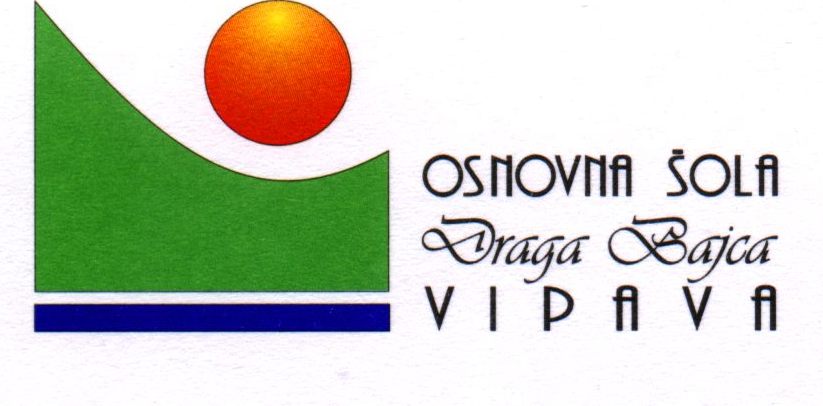 Vinarska cesta 4, 5271 Vipava Tel: 05 36 64 340 Fax: 05 36 64 340E-mail: info@os-vipava.siSplet: http://www-os-vipava.si